         Cartes de problèmes maths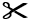 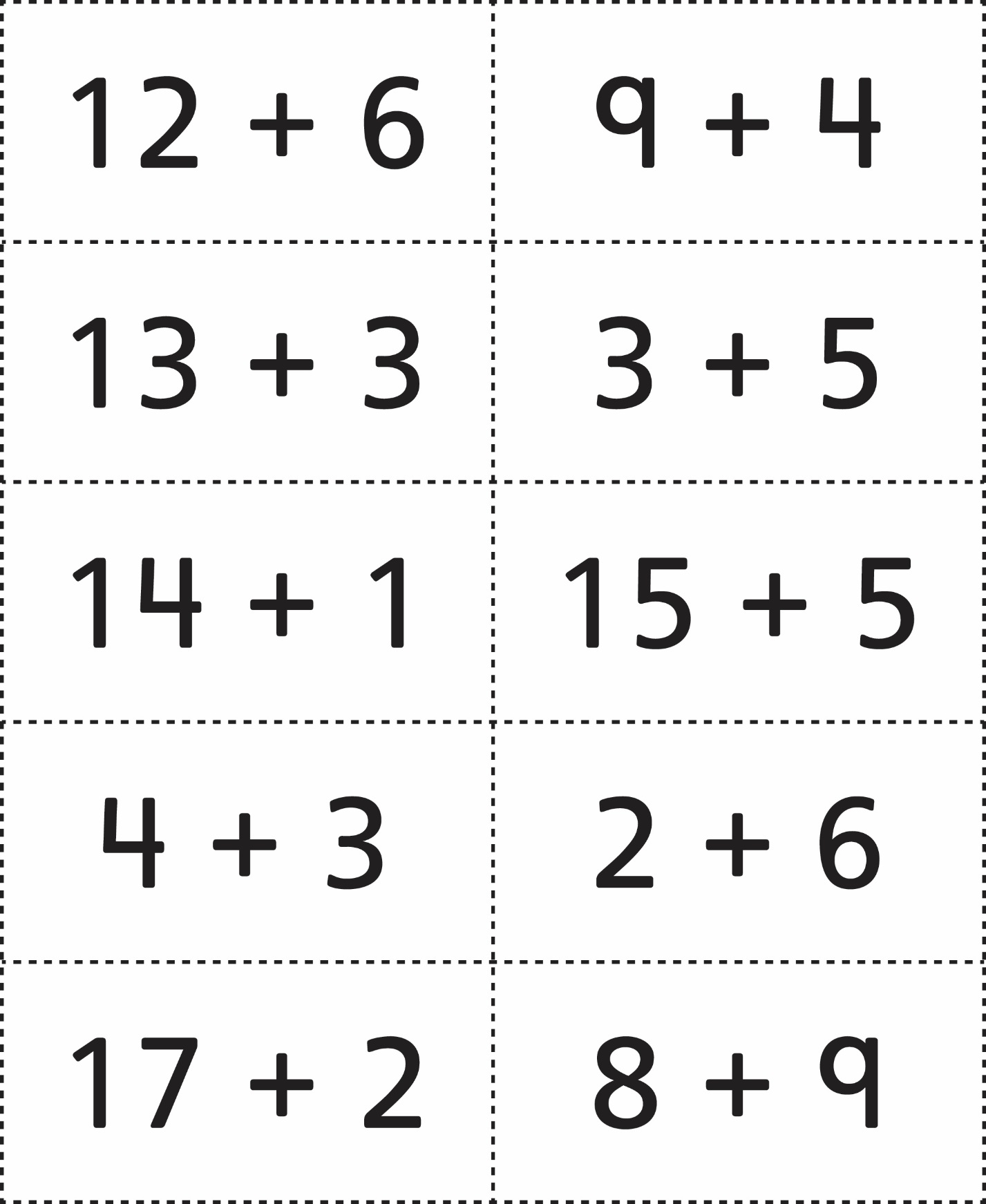           Cartes de problèmes maths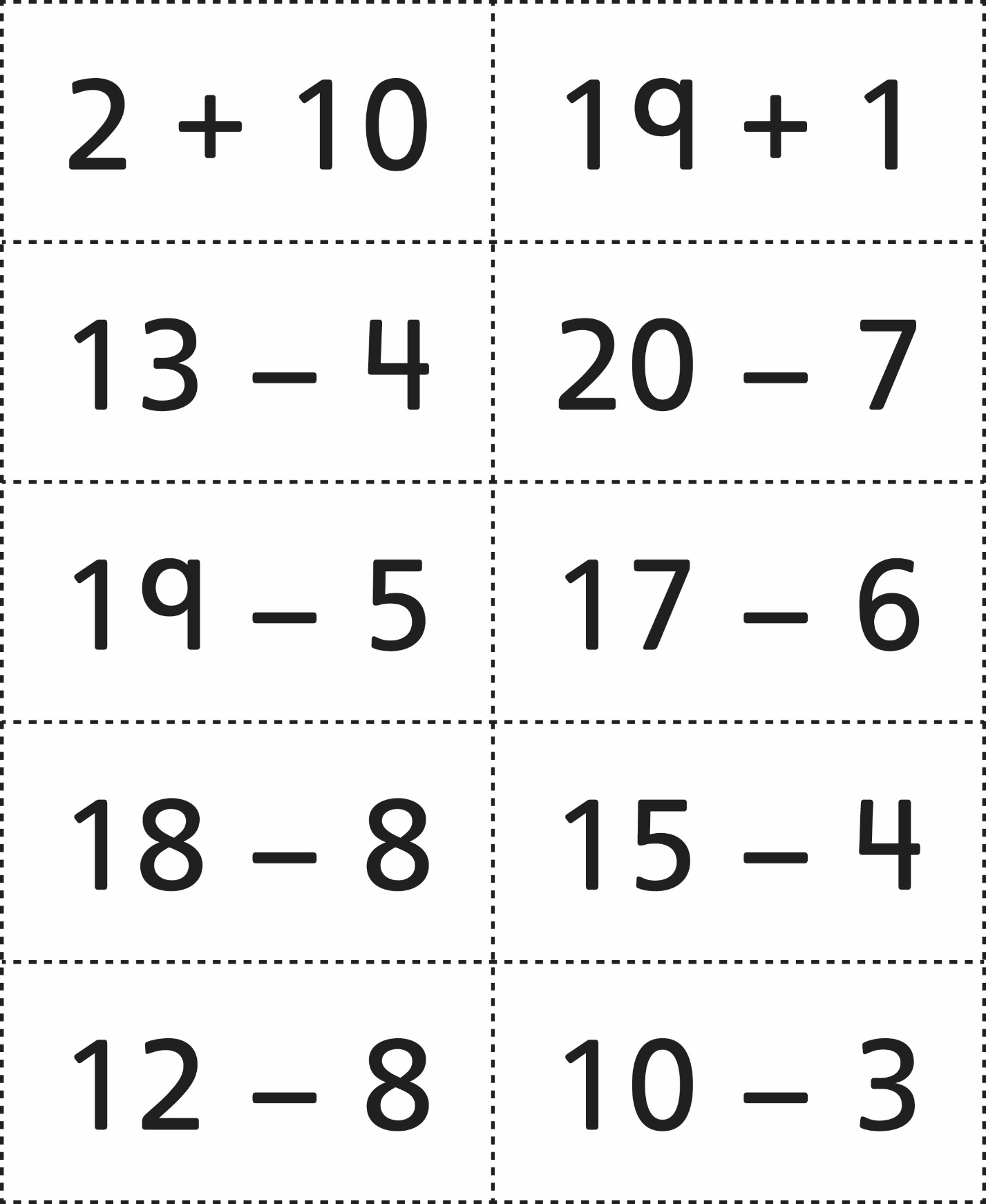           Cartes de problèmes maths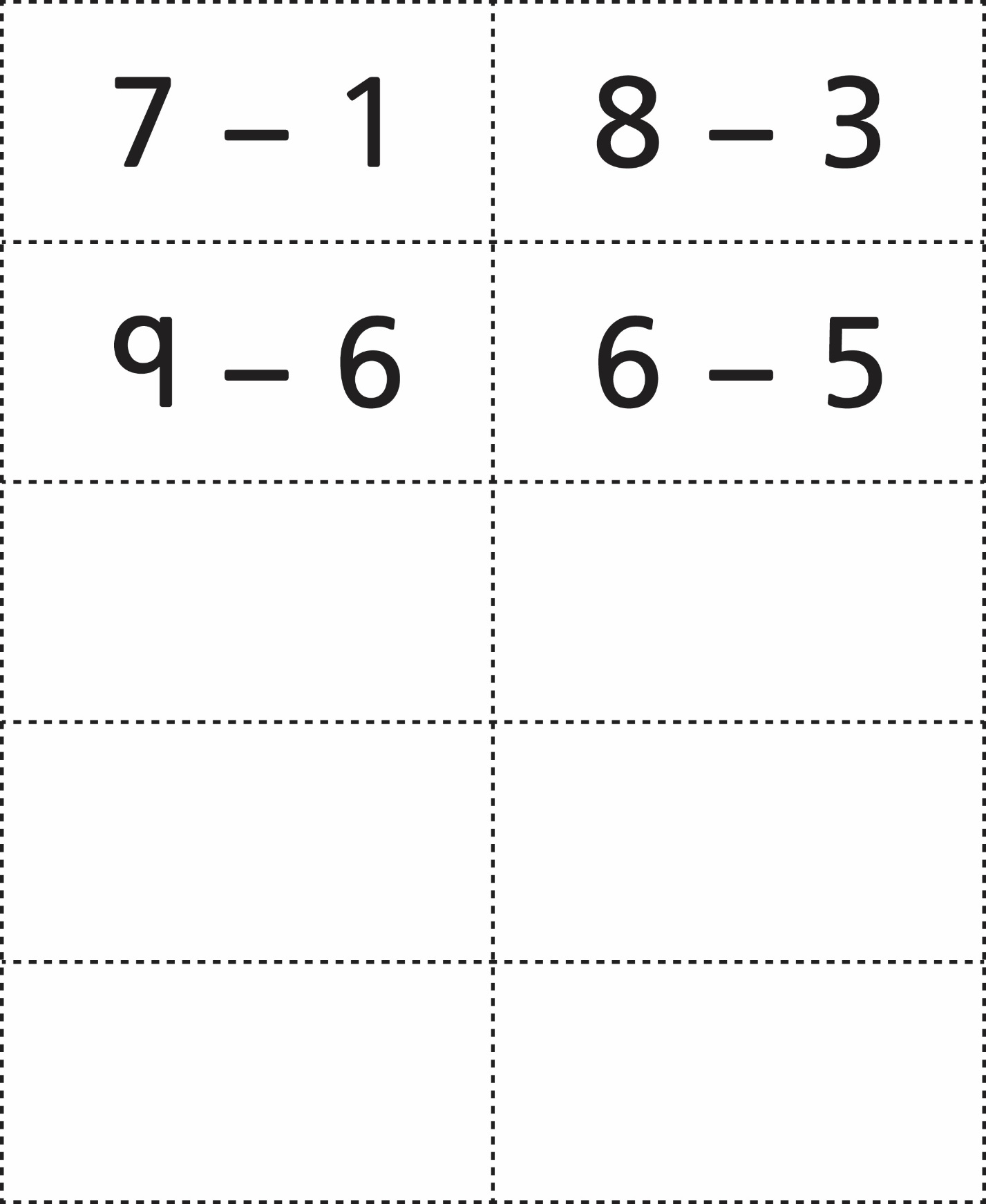 